OOLTEWAH MIDDLE SCHOOL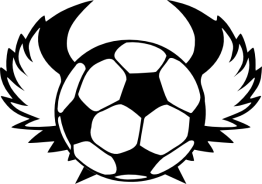 BOYS AND GIRLS SOCCER2017 SCHEDULEBoys Head Coach:  James Mahoney		Mahoney_james@hcde.orgBoys Asst. Coach:  Lisa Gossett			gossett_l@hcde.orgGirls Head Coach:  Megan Lyness		lyness_m@hcde.org Girls Asst. Coach:  Laycica Harjes		harjes_L@hcde.org JV SCHEDULED GAMESOctober 23rd at Signal Mountain  	5:00pmOctober 24th at East Hamilton	6:15pm		November 1st at CSLA		3:45pmNovember 6th at Signal Mountain	6:15pmNovember 13th at East Hamilton	5:00pmNovember 20th at Hunter		4:00pmDATEBOYS TIMEGIRLS TIMEOPPONENTPLACEOCTOBER 5, 20174:00 PM5:15 PMRED BANKRED BANKOCTOBER 17, 20176:15 PM5:00 PMCSASCSASOCTOBER 24, 20175:15 PM4:00 PMEAST HAMILTONEAST HAMILTONOCTOBER 26, 20174:30 PM5:45 PMCSLACSLAOCTOBER 30, 20176:15 PM5:00 PMSODDY DAISYSODDY DAISYNOVEMBER 2, 20173:00 PM4:15 PMBROWNBROWNNOVEMBER 7, 20175:15 PM4:00 PMEAST RIDGECAMP JORDANNOVEMBER 14, 20177:30 PM6:00 PMHUNTEROHSNOVEMBER 16, 20174:00NoneORCHARD KNOBOMSNOVEMBER 28, 2017TOURNAMENTHunter/Central